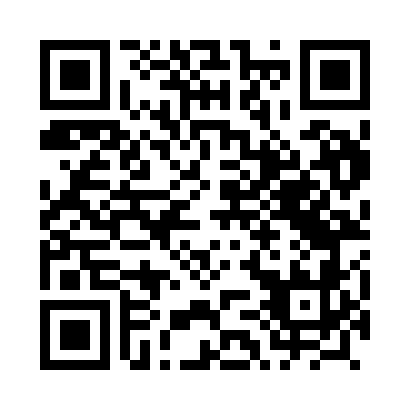 Prayer times for Rakownia, PolandMon 1 Apr 2024 - Tue 30 Apr 2024High Latitude Method: Angle Based RulePrayer Calculation Method: Muslim World LeagueAsar Calculation Method: HanafiPrayer times provided by https://www.salahtimes.comDateDayFajrSunriseDhuhrAsrMaghribIsha1Mon4:236:2512:565:227:279:222Tue4:206:2312:555:237:299:243Wed4:176:2112:555:257:309:264Thu4:146:1812:555:267:329:295Fri4:116:1612:545:277:349:316Sat4:086:1412:545:297:369:337Sun4:056:1112:545:307:379:368Mon4:026:0912:545:317:399:389Tue3:596:0712:535:327:419:4110Wed3:566:0412:535:337:439:4311Thu3:526:0212:535:357:449:4612Fri3:496:0012:535:367:469:4913Sat3:465:5812:525:377:489:5114Sun3:435:5512:525:387:509:5415Mon3:395:5312:525:397:519:5616Tue3:365:5112:525:417:539:5917Wed3:335:4912:515:427:5510:0218Thu3:295:4712:515:437:5710:0519Fri3:265:4412:515:447:5810:0820Sat3:225:4212:515:458:0010:1021Sun3:195:4012:505:468:0210:1322Mon3:155:3812:505:478:0410:1623Tue3:125:3612:505:498:0510:1924Wed3:085:3412:505:508:0710:2225Thu3:055:3212:505:518:0910:2526Fri3:015:3012:505:528:1110:2927Sat2:575:2812:495:538:1210:3228Sun2:535:2612:495:548:1410:3529Mon2:495:2412:495:558:1610:3830Tue2:465:2212:495:568:1710:42